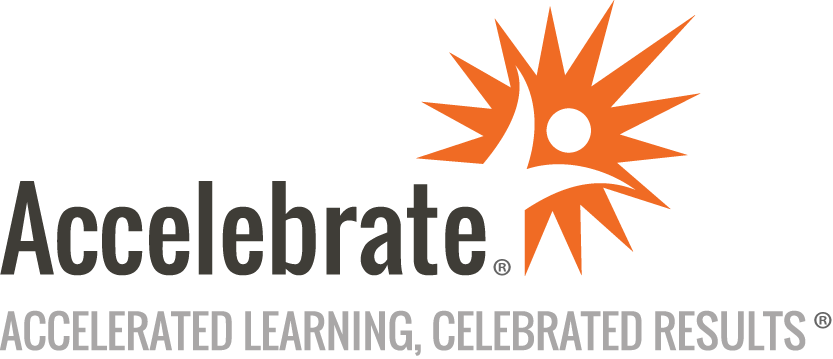 ASP.NET Web Forms using Visual C# 2019Course Number: NET-320
Duration: 5 daysOverviewAccelebrate's ASP.NET Web Forms using Visual C# 2019 training teaches attendees how to build Web applications using ASP.NET and Visual Studio 2019. This course includes an introduction to ASP.NET MVC, a framework that incorporates the use of the Model-View-Controller (MVC) pattern. Students learn how to use ASP.NET AJAX to build rich client applications and Web API to create HTTP services. In addition, participants are introduced to ASP.NET on Microsoft’s Azure cloud.PrerequisitesStudents should have a good working knowledge of C# and the .NET Framework. Some familiarity with JavaScript is recommended for the AJAX module.MaterialsAll students receive comprehensive courseware.Software Needed on Each Student PCVisual Studio 2019 or later (any edition)Windows 10 or later with at least 8 GB RAMThe free Postman toolInternet connection and a Windows Azure account (a free trial account is available from Microsoft)ObjectivesGain a thorough understanding of the philosophy and architecture of Web applications using ASP.NETAcquire a working knowledge of Web application development using Web Forms and Visual Studio 2019Optimize an ASP.NET Web application using configuration, security, and cachingAccess databases using ADO.NET, LINQ and the Entity Data ModelUse newer features in ASP.NETImplement rich client applications using ASP.NET AJAXCreate Web applications using the Model-View-Controller design patternCreate HTTP services using ASP.NET Web APIDeploy an ASP.NET Web application to the Azure cloudOutlineIntroduction to ASP.NET Web Application FundamentalsUsing Internet Information ServicesWeb FormsASP.NET MVCWeb ServicesASP.NET FeaturesWeb Forms Architecture Page ClassWeb Forms Life CycleWeb Forms Event ModelCode-BehindASP.NET and HTTP Request/Response ProgrammingHttpRequest ClassHTTP CollectionsHttpResponse ClassRedirectionHttpUtility ClassWeb Applications Using Visual Studio Using Visual Web DeveloperVisual Studio Forms DesignerUsing ComponentsShadow CopyingUsing the Global.asax FileData BindingState Management and Web Applications Session StateApplication StateMultithreading IssuesCookiesServer Controls HTML Server ControlsWeb Forms Server ControlsRich ControlsValidation ControlsUser ControlsCaching in ASP.NET What Is Caching?Page-Level CachingPage Fragment CachingOptimizing Your ASP.NET ApplicationApplication CachingASP.NET Configuration and Security Fundamentals Configuration OverviewAuthentication and AuthorizationForms AuthenticationWindows AuthenticationSecurity and ASP.NETDebugging, Diagnostics and Error Handling DebuggingApplication TracingPage TracingError HandlingMore Server Controls Newer ASP.NET ControlsMenusMaster PagesADO.NET and LINQ ADO.NET Overview.NET Data ProvidersConnectionsCommandsDataReaders and Connected AccessData Sets and Disconnected AccessLanguage Integrated QueryData Controls and Data Binding Data Source ControlsConnection String StorageGridViewDetailsViewFormViewObject Data SourcesListViewDataPagerEntity Data ModelEntityDataSourceASP.NET AJAX Rich Client ApplicationsAJAXScriptManagerUpdatePanelAJAX Client LibraryRemote Method CallsASP.NET MVC Model-View-Controller PatternWhat is ASP.NET MVC?ASP.NET MVC versus Web FormsASP.NET MVC Projects in Visual StudioControllersAction Methods and RoutingViewsStrongly-Typed ViewsModel BindingValidationASP.NET Web API Web APIRepresentational State TransferREST and Web APIHTTP Services Using Web APIUsing FiddlerWeb API ClientsASP.NET and Azure What Is Windows Azure?A Windows Azure TestbedDeploying an Application to AzureUpdating an Application on AzureConclusion